Поступления денежных средств за март 2022 г.Через кассу (наличным путем)Через расчетный счет (безналичным путем)Выражаем благодарность каждому участнику благотворительных проектов в том числе:Джелилеву Осману Ремзи Оглы, Майорову Алексею Алексеевичу, Османовой Алине Нарленовне, Аблаевой Эльзаре Ремзиевне, Майоровой Анастасии Алексеевне, Османовой Эльмаз Элдаровне, Адылову Энверу Марленовичу, Абдурашитову Эрнесту Эмираметовичу, Амзаевой Вилене Эскендеровне, Берберову Нуреддину Зиятдин Оглы, Кадырову Расиму Алиевичу, Азизову Аблякиму Рустемовичу, Валитову Алиму Акимовичу, Джемиловой Эсмире Ленуровне, Сейтнебиевой Назифе Люмановне, Кадырову Эдему Шевкетовичу, Зиновьевой Айше Джевдетовне, Эдемовой Азизе Энверовна, Сеитвелиевой Мелек Ханум Сиран Къызы, Паска Лиле Мустафаевне, Трошиной Татьяне Анатольевне, Титовой Гульнаре Шевкетовне, ИП Хайбуллаеву Исе Небибуллаевич, ООО «ИНКОМ-ТОРГ», администрации города Симферополя, администрации Симферопольского р-на, МБОУ «Средняя общеобразовательная школа-детский сад № 37» г. Симферополь.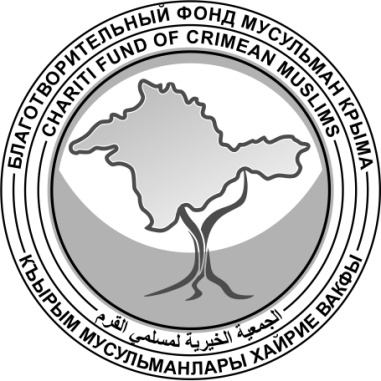 БЛАГОТВОРИТЕЛЬНЫЙ ФОНД МУСУЛЬМАН КРЫМАالجمعية الخيرية لمسلمي القرمКЪЫРЫМ МУСУЛЬМАНЛАРЫ ХАЙРИЕ ВАКФЫ№ДатаСуммаОснование№ДатаСуммаОснование124.02.20227 300,00Благотворительное пожертвование на акцию "Тюльпан Милосердия"225.02.20223 732,00Благотворительное пожертвование на акцию "Тюльпан Милосердия"325.02.20224 750,00Благотворительное пожертвование на акцию "Тюльпан Милосердия"425.02.202234 000,00 Благотворительное пожертвование на акцию "Тюльпан Милосердия"502.03.20223 322,00Благотворительное пожертвование на акцию "Тюльпан Милосердия"604.03.202211 495,00Благотворительное пожертвование на акцию "Тюльпан Милосердия"709.03.202214 690,00Благотворительное пожертвование на акцию "Тюльпан Милосердия"809.03.202229 045,00Благотворительное пожертвование на акцию "Тюльпан Милосердия"909.03.202236 602,00Благотворительное пожертвование на акцию "Тюльпан Милосердия"ИТОГОИТОГО144 936,00№ДатаСуммаОснование№ДатаСуммаОснование102.03.2022500,00Благотворительный взнос по Договору № 4322 от 30.04.2021, реестр от 03.03.2022 г.:Благотворительный взнос от ФИО ДЖЕЛИЛЕВА ОСМАНА РЕМЗИ ОГЛЫ204.03.20221000,00Благотворительный взнос по Договору № 4322 от 30.04.2021, реестр от 05.03.2022 г.:Благотворительный взнос от ФИО МАЙОРОВА АЛЕКСЕЙ АЛЕКСЕЕВИЧА305.03.2022150,00Благотворительный взнос по Договору № 4322 от 30.04.2021, реестр от 09.03.2022 г.:Благотворительный взнос от ФИО ОСМАНОВОЙ Алины НАРЛЕНОВНЫ406.03.2022100,00Благотворительный взнос по Договору № 4322 от 30.04.2021, реестр от 09.03.2022 г.:Благотворительный взнос от ФИО АБЛАЕВА ЭЛЬЗАРА РЕМЗИЕВНА506.03.2022200,00Благотворительный взнос по Договору № 4322 от 30.04.2021, реестр от 09.03.2022 г.:Благотворительный взнос от ФИО МАЙОРОВА АНАСТАСИЯ АЛЕКСЕЕВНА607.03.2022100,00Благотворительный взнос по Договору № 4322 от 30.04.2021, реестр от 09.03.2022 г.:Благотворительный взнос от ФИО Османова Эльмаз Элдаровна707.03.2022300,00Благотворительный взнос по Договору № 4322 от 30.04.2021, реестр от 09.03.2022 г.:Благотворительный взнос от ФИО АДЫЛОВ ЭНВЕР МАРЛЕНОВИЧ807.03.2022300,00Благотворительный взнос по Договору № 4322 от 30.04.2021, реестр от 09.03.2022 г.:Благотворительный взнос от ФИО АБДУРАШИТОВ ЭРНЕСТ ЭМИРАМЕТОВИЧ907.03.2022300,00Благотворительный взнос по Договору № 4322 от 30.04.2021, реестр от 07.03.2022 г.:Благотворительный взнос от ФИО АМЗАЕВА ВИЛЕНА ЭСКЕНДЕРОВНА1010.03.202210,00Благотворительный взнос по Договору № 4322 от 30.04.2021, реестр от 11.03.2022 г.:Благотворительный взнос от ФИО Берберов Нуреддин Зиятдин Оглы1110.03.202250,00Благотворительный взнос по Договору № 4322 от 30.04.2021, реестр от 11.03.2022 г.:Благотворительный взнос от ФИО Османова Эльмаз Элдаровна1212.03.202250,00Благотворительный взнос по Договору № 4322 от 30.04.2021, реестр от 14.03.2022 г.:Благотворительный взнос от ФИО АБДУРАШИТОВ ЭРНЕСТ ЭМИРАМЕТОВИЧ1314.03.2022170,00Благотворительный взнос по Договору № 4322 от 30.04.2021, реестр от 15.03.2022 г.:Благотворительный взнос от ФИО КАДЫРОВ РАСИМ  АЛИЕВИЧ1415.03.202215000,00Благотворительный взнос по Договору № 4322 от 30.04.2021, реестр от 16.03.2022 г.:Благотворительный взнос от ФИО АЗИЗОВ АБЛЯКИМ РУСТЕМОВИЧ1519.03.2022500,00Благотворительный взнос по Договору № 4322 от 30.04.2021, реестр от 21.03.2022 г.:Благотворительный взнос от ФИО ВАЛИТОВ АЛИМ АКИМОВИЧ1621.03.2022500,00Благотворительный взнос по Договору № 4322 от 30.04.2021, реестр от 22.03.2022 г.:Благотворительный взнос от ФИО ДЖЕМИЛОВА ЭСМИРА ЛЕНУРОВНА1722.03.2022150,00Благотворительный взнос по Договору № 4322 от 30.04.2021, реестр от 23.03.2022 г.:Благотворительный взнос от ФИО СЕЙТНЕБИЕВА НАЗИФЕ ЛЮМАНОВНА1823.03.2022100,00Благотворительный взнос по Договору № 4322 от 30.04.2021, реестр от 24.03.2022 г.:Благотворительный взнос от ФИО МАЙОРОВА АНАСТАСИЯ АЛЕКСЕЕВНА1923.03.20221000,00На продукты для малообеспеченных семей Списание в карты №2200********8918 Кадыров Эдем Шевкетович2024.03.202250,00Благотворительный взнос по Договору № 4322 от 30.04.2021, реестр от 25.03.2022 г.:Благотворительный взнос от ФИО Османова Эльмаз Элдаровна2124.03.202250,00Благотворительный взнос по Договору № 4322 от 30.04.2021, реестр от 25.03.2022 г.:Благотворительный взнос от ФИО Османова Эльмаз Элдаровна2224.03.2022200,00Благотворительный взнос по Договору № 4322 от 30.04.2021, реестр от 25.03.2022 г.:Благотворительный взнос от ФИО ЗИНОВЬЕВА АЙШЕ ДЖЕВДЕТОВНА2324.03.20223000,00Перечисление благотворительной помощи, НДС не облагается от ООО «ИНКОМ-ТОРГ»2425.03.202240,00Благотворительный взнос по Договору № 4322 от 30.04.2021, реестр от 28.03.2022 г.:Благотворительный взнос от ФИО ЭДЕМОВА АЗИЗЕ ЭНВЕРОВНА2525.03.2022100,00Благотворительный взнос по Договору № 4322 от 30.04.2021, реестр от 28.03.2022 г.:Благотворительный взнос от ФИО Сеитвелиева Мелек Ханум Сиран Къызы2625.03.2022137,69 Благотворительный взнос по Договору № 4322 от 30.04.2021, реестр от 28.03.2022 г.:Благотворительный взнос от ФИО Сеитвелиева Мелек Ханум Сиран Къызы2725.03.2022500,00Благотворительный взнос по Договору № 4322 от 30.04.2021, реестр от 28.03.2022 г.:Благотворительный взнос от ФИО ПАСКА ЛИЛЯ МУСТАФАЕВНА2825.03.2022500,00Благотворительный взнос по Договору № 4322 от 30.04.2021, реестр от 28.03.2022 г.:Благотворительный взнос от ФИО ТРОШИНА ТАТЬЯНА АНАТОЛЬЕВНА2926.03.2022100,00Благотворительный взнос по Договору № 4322 от 30.04.2021, реестр от 28.03.2022 г.:Благотворительный взнос от ФИО ОСМАНОВА Алина НАРЛЕНОВНА3029.03.202250000,00Благотворительная помощь без НДС от Индивидуального Предпринимателя Хайбуллаев Иса Небибуллаевич3129.03.20222000,00Благотворительный взнос по Договору № 4322 от 30.04.2021, реестр от 30.03.2022 г.:Благотворительный взнос от ФИО ТИТОВА ГУЛЬНАРА ШЕВКЕТОВНА3131.03.2022575,00Благотворительный взнос по Договору № 4322 от 30.04.2021, реестр от 01.04.2022 г.:Благотворительный взнос от ФИО МАЙОРОВ АЛЕКСЕЙ АЛЕКСЕЕВИЧИТОГОИТОГО77 732,69